„hotărâre pentru credință“ 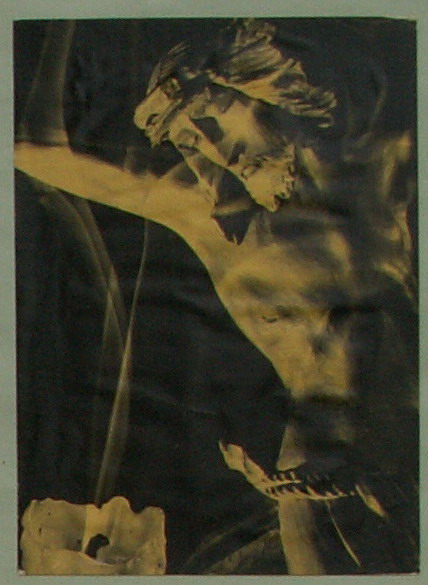       (2)    Jan Chlumský        2012CE ESTE CREDINȚA?(CONTINUARE)Pentru o considerație despre credință această problemă trebuie cunoscută și trebuie să cunoaștem răspunsul din diferite puncte de vedere. Privirea lumiiDin punctul de vedere a marii părți a societății noastre credința este ceva nesigur, ceva cețos sau poate doar o presupusă realitate. Dacă ne vom gândi asupra a tot ce trebuie să credem, pentru a arăta normal, vom descoperi, că, credința este problema încrederii în autoritate, care ne prezintă ceva ca fapte sigure. Mai întâi au fost părinții, apoi învățătorii, profesorii și practica cotidiană. De aceea am crezut în cunoștințele despre lume, fără să le cercetăm. Dacă mergem la medic, credem în profesionalismul lui, fără ca să-l cercetăm profesionalismul sau diploma lui. Ne folosim cu încredere de mijloacele de transport în comun și nu cercetăm capabilitatea șoferului. Cu toate acestea, uneori plătește uneori credința în veridicitatea  profesionalismului prezentării sau se vorbește despre „un eșec al factorului uman.”Lumea se uită la credința religioasă ca la o anumită convingere despre veridicitatea învățăturii, care nu poate fi demonstrată. Cu toate acestea, mărturiile vieții din credință sunt uneori foarte puternice. Ce este credința și unde ne conduceConform învățăturii catehismului „credința este o virtute dumnezeiască, prin  care îl primim pe Dumnezeu și tot, ce ne-a revelat, și ne creăm față de el o legătură personală” (Youcat 307). Cu alte cuvinte, credința vie este relația iubirii față de Dumnezeu. Apostolul Pavel reamintește, că „credința se manifestă prin iubire (Gal 5,6), și de aceasta aparține încrederea. Dacă vedem credința ca o problemă a încrederii, se va deschide în fața noastră imaginea credinței, care este relația de o anumită importanță. În relația față de alt om suntem legați de credință și încredere. Știm, că manifestările umane pot fi pretinse, false. Cu toate acestea cu unii oameni am trăit experiența, că ne iubesc, și de aceea putem avea încredere în ei, chiar dacă este vorba doar de credință fără alte dovezi, nu avem dubii. La hotărârea pentru credința în Dumnezeu conduce și mărturia acelora, care au crezut în relația cu el și au experimentat, că niciodată nu a dezamăgit. Despre învățătura lui Cristos și viața lui, care este în unitate cu Tatăl și Duhul Sfânt, nu vorbește doar Biblia sau învățătura Bisericii, ci și mărturia, mulțimea imensă de martiri, care prin moartea lor au dat mărturie despre Dumnezeu, care este Adevărul, Iubirea și Viața. Credința predecesorilor, care depun mărturie, este calea omului către Dumnezeu și despre hotărârea unei asemenea credințe este vorba.  Ca un prim model al acestei credințe este prezentat Abraham. Prima carte a Bibliei spune despre el: „A crezut în Domnul și (Domnul) i-a socotit aceasta ca dreptate” (Gn 26,6). Prin credință crește relația și datorită credinței ferme a lui Abraham, pe această bază s-a format relația familiei lui cu Dumnezeu. Relația, în care întotdeauna oamenii au dezamăgit, dar niciodată Dumnezeu. Această relație a atins apogeul în viața Fecioarei Maria, prin întruparea Fiului lui Dumnezeu, care a luat asupra sa toate învinuirile umane și prin cruce a reînnoit posibilitatea vieții veșnice și depline cu Dumnezeu. – Și asta din dragostea de neînțeles a Dumnezeului drept. În această moarte răscumpărătoare, încheiată cu învierea, este sursa speranței creștine, puterea iubirii și tăria credinței, confirmate cu încrederea. Credința creștină este în esența sa darul, prin care omul primește adevărurile revelate de Dumnezeu, și una dintre cele trei virtuți dumnezeiești, care adaptează omul la trăirea într-o relație de încredere cu Preasfânta Treime. Credința cu speranța și iubirea sunt puterile, care influențează viața morală a creștinului și fermitatea bazelor, care reies din Decalog. A te hotărî pentru credință înseamnă a te hotărî pentru primirea darurilor lui Dumnezeu și să răspunzi la ele. Din partea noastră, aceasta înseamnă să facem uz de ele (dar nu cu indiferență să le lăsăm să stea neutilizate), ci să manifeste iubire, să ne hotărâm pentru slăvirea lui Dumnezeu. Aici este cuprinsă și hotărârea pentru dragostea față de alți oameni și să dăm mărturie prin viața noastră proprie.Este vorba despre calea cu un țel clar, de o hotărâre pentru viață în iubire, care nu se gândește la sine, ci se leagă de sursa Binelui, pentru a deveni binele pentru ceilalți. Această exprimare se referă la ceea ce este esențial, pentru care multe persoane sunt declarate fericite și sfinte, ca și modele și ajutoare pentru calea noastră prin viață. Din ultimii ani, un model proeminent poate fi Maica Tereza din Calcuta sau mai puțin cunoscuții soții Quattroc și Martin, mărturisitorii sfințeniei și prin iubirea conjugală.  Prin principala poruncă a lui Dumnezeu, „să iubești pe Dumnezeul tău mai presus de toate și pe aproapele tău ca pe tine însuți” ne putem clarifica, că în timpul împlinirii primei porunci funcționează principiul iubirii, care face ca tot ce este greu să devină ușor (vezi mai jos citatul din Mt 11,30). Dumnezeu m-a îndrăgit, ne-a îndrăgit pe toți ca primii deja când ne-a cuprins în planul său, pentru ca să devenim imaginea sa (compară cu Gn 1,27). Pentru aceasta ne-a dat libertatea necesară, pentru că și el este liber și dragostea nu se poate da cu forța, atunci nu ar fi dragoste. Despre dragoste în afară de altele se spune, că „depășește munții.” De aceea această dragoste este pentru noi o putere motrică, de care avem nevoie și pentru depășirea obstacolelor răului. Îndrăgostitul face cu ușurință orice pentru ființa iubită. Cel care iubește și el, dar numai ce consideră că este bun. Spre deosebire de doar cel îndrăgostit, la el dragostea persistă. „Indiferent de ce se întâmplă, dragostea rezistă, dragostea crede, dragostea are speranță, dragostea rămâne”!(1 Cor 13,7)Îndrăgostirea poate fi văzută deseori ca un oarecare pas spre creșterea iubirii. Și îndrăgostitul de Dumnezeu este o putere naturală care acționează pentru împlinirea poruncilor lui, totul, ce are legătură cu Decalogul. În el și-a manifestat voința sa și împlinirea ei este spre binele nostru, chiar dacă în acest moment nu dorim să le acceptăm. Este suficient doar un singur lucru – să iubim. Dumnezeu, prin ceea ce a făcut pentru om își merită în primul rând dragostea noastră, cu care, din toate puterile noastre trebuie să-i răspundem lui Dumnezeu. Apoi Dumnezeu, prin această iubire face omul capabil să iubească pe alții (și asta din nou pentru binele lui). De aceea este aici subliniată puterea iubirii, care „mută munții” și în cuvintele lui Isus după invitația pentru toți, cei care sunt osteniți și împovărați, promisiunea înviorării cu adausul „jugul meu nu este lesne de purtat, iar povara mea este ușoară.” (Mt 11,30)A deveni realmente capabil să iubești, este țelul la care conduce hotărârea pentru credință. Prin credință primim dragostea lui Dumnezeu și din ea trăim. Pentru tema credinței și rolul virtuților și acțiunea Duhului Sfânt, despre care vom vorbi abia în capitolul „BINELE ȘI RĂUL” după 	„OBSTACOLELE HOTĂRÂRII PENTRU CREDINȚĂ”.(va continua ) Cu acordul autorului, de pe paginile www.catholica.cz a tradus și pregătit pentru tipar, Iosif FicklCorectura: Maria Fickl 